Black Pearl Poodles Puppy Agreement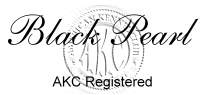 1. Black Pearl Poodles only sells puppies that are in good health. We do not support cosmetic surgeries. Puppy have natural tail and dew claws. Puppies have their 1 st shot. You will receive the Veterinary record and Passport of your new puppy.2. Puppies are generally weaned at five to six weeks and are fed a premium puppy chow (Orijen ). You will receive a small amount of their food to help them transition to your chosen food. We give preference to raw feeding or best quality holistic food without grain such as :(Acana/Orijen)3. Owner agrees to take their new puppy to their choice of veterinarians within three days after receiving the puppy. Owner will continue with the recommended puppy shots and begin heartworm preventative, when their veterinarian recommends it.4. Vices & Vrtues aka Ferrari sold as “Show prospect ” at the age of 6 month and must stay intact, until 6 years old. If owner would like to spay  him, before that time he/she should discuss it with BP kennel and if  agreed she can do it.  If she/he do it without obtaining  BP kennel permission, she should pay BP compensation = $2000.  He has refined proportional body, 2 testicles and perfect bite. Very happy and playful, will be ”14 - 15” high.  We  might show this boy, owner agreed to cooperate with dog show scheduler. Owner has no breeding rights and not entitle to any compensation from breeding programs. All breeding rights and AKC tittle belongs to BP and owner must cooperate with dogs breeding and showing programs. 5.  If, for any reason, you decide you can no longer keep your dog, you MUST notify Black Pear Poodles and we will take your dog without any cash back or will assist you in finding a new home for your dog. Owner agrees to inform if relocate or address change. 6. Owner agrees to keep Black Pearl Poodles informed about any titles from any dog registry that your dog earns. Owner agrees that we may publish a list of accomplishments on our web site. Photos will be accepted, but we cannot promise to publish all photos submitted.7. Owner agrees to be a responsible dog owner and maintain our “Pearls “on preventative and other required shots and licenses in your community. BP have the right to withdraw dog/puppy and report to appropriate authorities if our dog being neglected or abused. 8. BP test all breeding stocks for breed genetic issues and all tests disclosed and public recorded, we will not have held any responsibilities for any other issues not covered in tests which could occur during life time of the animal and can be results of mistreatment, poor care or some other things which is beyond of our control. European Import (Ukraine) Vices & Vrtues aka FerrariEuropean Import (Ukraine) Vices & Vrtues aka FerrariAKC Registration #: XXXXXXXAKC Registration #: XXXXXXXAKC Registration #: XXXXXXXDate Whelped:01/18/2020Color: BlackColor: BlackSex: Boy Quality: ShowSire: Golden Boy Top Steil (Kiev)Sire: Golden Boy Top Steil (Kiev)UKU.0360727UKU.0360727UKU.0360727Dam: Dam: Bella Mia Banca (Belgrad)  Dam: Dam: Bella Mia Banca (Belgrad)  JR 75461JR 75461JR 75461Owner Name: Owner Name: Owner Name: Owner Address:Owner Address:Owner Address:Owner Signature:Owner Signature:Owner Signature:BBP Signature:Date of Purchase: Purchase Price: $3,200.00